Разъяснения по соблюдению запрета дарить и получать подаркиВ связи с предстоящими новогодними праздниками Департамент надзора и контроля в сфере образования Министерства образования и науки Республики Татарстан напоминает о необходимости соблюдения запрета педагогическим работникам получать от родителей (законных представителей) обучающихся (воспитанников) подарки, а родителям (законным представителям) обучающихся (воспитанников) коллективно (с обязанностью для всех) собирать денежные средства на подарки учителям. 
Положения антикоррупционного законодательства и Гражданского кодекса Российской Федерации содержат запрет на дарение подарков работникам образовательных организаций, а также на получение ими подарков в связи с выполнением служебных (трудовых) обязанностей. 
Исключением является поздравление учителей с вручением им букетов цветов. В Российской Федерации с давних пор сложились и распространились положительные обычаи, традиции без корыстных побуждений благодарить учителей за их непосильный труд в воспитании и обучении детей в виде дарения им цветов, конфет, чая, кофе, книг. Нередко данную традицию ошибочно расценивают как нарушение. При этом, например, букет цветов, плитка шоколада или коробка конфет относятся к «обычным подаркам» и не рассматриваются как мелкие взятки. 
Прием иных подарков, которые не характерны торжественному мероприятию может скомпрометировать работников системы образования и повлечь возникновение сомнений в их честности, беспристрастности и объективности.
Обращаем внимание, независимо от места и времени педагогическим работникам необходимо помнить, что их поведение должно всецело соответствовать высокому статусу учителя, и не допускать поступков, способных вызвать сомнения в их честности и порядочности.Бүләкләр бирү һәм алуны тыю буенча аңлатмаларЯңа ел бәйрәмнәре якынаю белән Татарстан Республикасы Мәгариф һәм фән министрлыгының Мәгариф өлкәсендә күзәтчелек һәм контроль департаменты педагогик хезмәткәрләргә укучыларның (тәрбияләнүчеләрнең) ата-аналарыннан (законлы вәкилләреннән) бүләкләр алуны, ә укучыларның (тәрбияләнүчеләрнең) ата-аналарына (законлы вәкилләренә) коллектив белән (барысы өчен дә мәҗбүри) укытучыларга бүләкләр алу өчен акча җыюны тыю турында искә төшерә. 
Коррупциягә каршы законнар һәм Россия Федерациясе Граждан кодексы нигезләмәләрендә мәгариф оешмалары хезмәткәрләренә бүләкләр бирүне, шулай ук хезмәт бурычларын үтәүгә бәйле рәвештә алар тарафыннан бүләкләр алуны тыю бар.
Ләкин укытучыларны чәчәк бәйләмнәре белән котлау искәрмә булып тора. Россия Федерациясендә элек-электән укытучыларга чәчәк, конфет, чәй, кофе, китап бүләк итеп балаларны тәрбияләгән һәм укыткан өчен рәхмәт әйтү кебек уңай гореф-гадәтләр бар. Еш кына әлеге традицияне ялгышып хокук бозу дип бәялиләр. Шул ук вакытта, мәсәлән, чәчәк бәйләме, шоколад яки конфет тартмасы "гади бүләкләргә" карый һәм вак ришвәтләр буларак каралмый.
Тантаналы чарага хас булмаган башка бүләкләрне кабул итү мәгариф системасы хезмәткәрләренең абруен төшерә һәм аларның намусына, гаделлегенә һәм объективлыгына шик тудырырга мөмкин.
Игътибар өчен, педагогик хезмәткәрләргә, нинди урында һәм нинди вакытта булуга карамастан, үз-үзләрен тотышы укытучы дәрәҗәсенә тулысынча туры килергә, эшләгән гамәлләре аларның намусына һәм тәртибенә шик тудырмаска тиешлеген истә тотарга кирәк.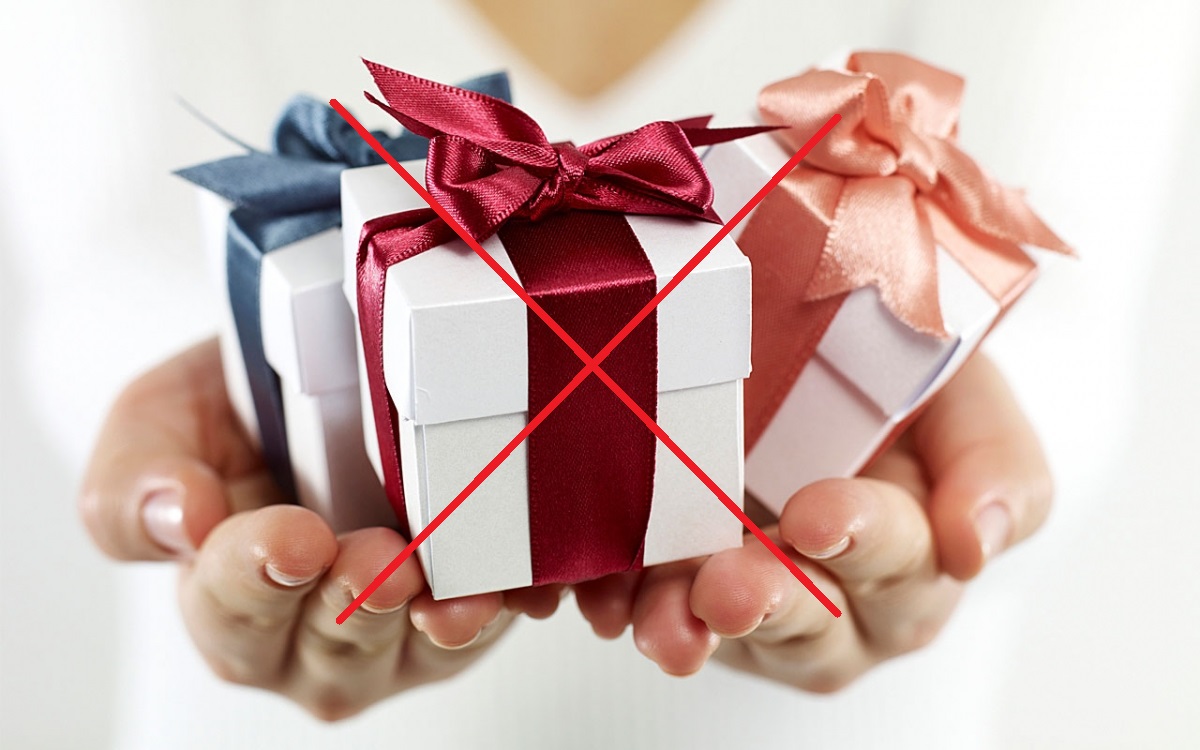 